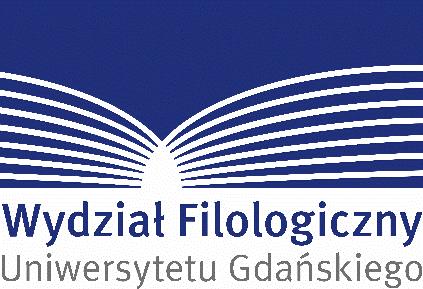 Załącznik nr 2 do Uchwały nr 3/WKW/2021 Wydziałowej Komisji Wyborczej Wydziału Filologicznego UGGdańsk, dnia ..................................Wyrażam zgodę na kandydowanie na członka komisji skrutacyjnej / na przewodniczącego zebrania wyborczego* oraz pełnienie funkcji członka komisji skrutacyjnej / przewodniczącego zebrania wyborczego* podczas zebrania wyborczego nauczycieli akademickich zatrudnionych na Wydziale Filologicznym na stanowisku profesora lub profesora uczelni albo posiadających stopień naukowy doktora habilitowanego (z wyłączeniem Dziekana, prodziekanów, dyrektorów instytutów bądź kierowników katedr) w celu podjęcia uchwały w przedmiocie przeprowadzenia wyborów przedstawicieli tej grupy nauczycieli akademickich do Rady Wydziału Filologicznego na kadencję od 3 listopada 2021 r. do 31 sierpnia 2024 r. w dniu 
1 października 2021 r. w pierwszym i drugim terminie wyborczym.Jestem świadoma/świadomy* konieczności mojej fizycznej obecności na Wydziale Filologicznym podczas zebrania wyborczego.Wyrażam zgodę na przetwarzanie moich danych osobowych przez Wydziałową Komisję Wyborczą Wydziału Filologicznego UG w zakresie niezbędnym do przeprowadzenia wyborów............................................ Imię i nazwisko kandydata........................................... Podpis kandydataPodstawa prawna: Art. 23 ust. 1 pkt 1 Ustawy z dnia 29 sierpnia 1997 r. o ochronie danych osobowych (Dz. U. z 2015 r. poz. 2135 i 2281)* niepotrzebne usunąć 